Sol Princesa Dacil 3*Цены от: *Цена указана за 2-х человек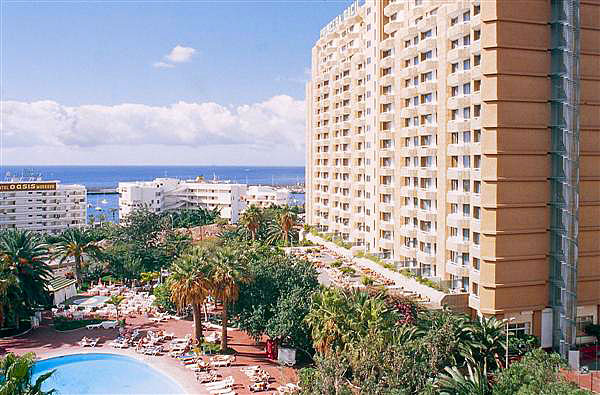 Контактная информацияТип гостиницы: ГостиницаРасположение: Близко, ГородскойТранспортная доступность:
Близость к аэропорту - Близко (> 20 до 40 км)Об отеле:Отель расположен в 200 метрах от океана и пляжа, в 1 км. от центра курорта Los Cristianos .
В отеле: В 16 - этажном корпусе располагается 1 ресторан (завтрак и ужин - "шведский стол"), 3 бара, 2 магазина, прачечная. В отеле 2 бассейна для взрослых и 1 детский. 366 стандартных номеров, в том числе 66 двухместных номеров SUPERIOR и 204 двухкомнатных номеров JUNIOR SUITE (макс. 5 чел.). 3 бара, ресторан, 2 бассейна, тропический сад, торговая аркада, мини-гольф, телевизионный салон, услуги няни (по запросу), теннисный корт, мини-гольф, настольный теннис, детский бассейн, комната для игр, детский мини-клуб, автостоянка.В номере: Ванная комната, музыкальный канал, телефон, сейф (reception , платно), балкон, смена белья - каждые 4 дня. Номер SUPERIOR дополнительно включает: фен, индивидуальный кондиционер, телевизор.Количество ночейТип питания/тип номераСтоимость, руб.7 ночей/8днейBB/STANDARD76 857 р.14 ночей/15днейBB/STANDARD104 842 р.Сайт:  www.solmelia.com